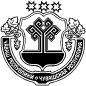 ЧУВАШСКАЯ РЕСПУБЛИКА АДМИНИСТРАЦИЯЕФРЕМКАСИНСКОГОСЕЛЬСКОГО ПОСЕЛЕНИЯ АЛИКОВСКОГО РАЙОНА ЧĂВАШ РЕСПУБЛИКИЭЛĔК РАЙОнĕЕХРЕМКАССИ ЯЛ ПОСЕЛЕНИЙĕН АДМИНИСТРАЦИЙĕ ПОСТАНОВЛЕНИЕ           01.07.2021 г. № 54д.ЕфремкасыЙЫШАНУ              01.07.2021 № 54Ехремкасси ялеО присвоении почтового адреса          В соответствии с  Законом Чувашской  Республики  от  19.12.1997 года № 28 « Об административном территориальном  устройстве Чувашской  Республики» ст.17, Федерального закона «Об общих принципах организации местного самоуправления в Российской Федерации» от 06 октября 2003 года №131-ФЗ, а также с определением местоположения адресного хозяйства в населенных пунктах Ефремкасинского  сельского  поселения  Аликовского района  Чувашской  Республики п о с т а н о в л я е т:          Жилому дому, расположенному на земельном участке  3690 кв.м с кадастровым      номером 21:07:290402:252, присвоить следующий почтовый адрес: Чувашская Республика, Аликовский район, деревня Коракши, ул. Гагарина, дом № 33.Глава Ефремкасинского сельского поселения:                                                                                      В.М.Ефимов